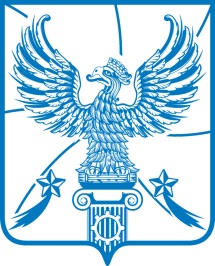 АДМИНИСТРАЦИЯМУНИЦИПАЛЬНОГО ОБРАЗОВАНИЯГОРОДСКОЙ ОКРУГ ЛЮБЕРЦЫ
МОСКОВСКОЙ ОБЛАСТИПОСТАНОВЛЕНИЕ10.09.2021г.                                                                                                        № 3074-ПАг. ЛюберцыО запрете производства земляных работ и выдаче ордеров на право производства земляных работ на территории городского округа Люберцы Московской области в период подготовки и проведения общероссийского голосования В соответствии с Федеральным законом от 06.10.2003 № 131-ФЗ «Об общих принципах организации местного самоуправления в Российской Федерации», Уставом городского округа Люберцы Московской области, Административным регламентом по предоставлению муниципальной услуги «Выдача ордера на право производства земляных работ на территории городского округа Люберцы Московской области», утвержденным Постановлением администрации муниципального образования городской округ Люберцы Московской области                      от 27.07.2021 № 2535-ПА, Распоряжением Главы городского округа Люберцы Московской области от 21.06.2017 № 1-РГ «О наделении полномочиями Первого заместителя Главы администрации», письмом Министерства государственного управления, информационных технологий и связи Московской области от 08.09.2021 № 11-7293/Исх, постановляю:1.  Запретить производство земляных работ и выдачу ордеров на территории городского округа Люберцы Московской области, за исключением проведения аварийных работ, на период подготовки и проведения общероссийского голосования с 00 часов 00 минут 13 сентября 2021 по 23 часа 59 минут 21 сентября 2021.2. Заместителям Главы администрации городского округа Люберцы, руководителям отраслевых (функциональных) органов администрации городского округа Люберцы довести настоящее Постановление до сведения всех заинтересованных лиц (руководителей предприятий, организаций и учреждений независимо от форм собственности, индивидуальных предпринимателей).3. Управлению градостроительного регулирования (Петрунина М.А)                           при выдаче ордеров на производство земляных работ обеспечить внесение в ордера записей о запрете производства земляных работ в случаях, указанных в пункте 1 настоящего Постановления.4. Опубликовать настоящее Постановление в средствах массовой информации и разместить на официальном сайте администрации в сети «Интернет».5. Контроль за исполнением настоящего Постановления возложить                             на заместителя Главы администрации Малышева Э.В.Первый заместитель Главы администрации                                                                            И.Г. Назарьева  